  Ministero dell’Istruzione
  Ufficio Scolastico Regionale per il Lazio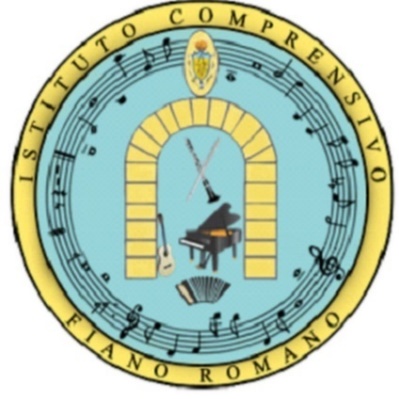 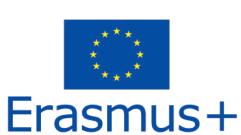 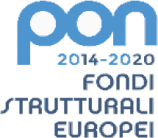 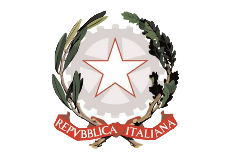   ISTITUTO COMPRENSIVO FIANO
  Indirizzo Musicale
  Via L. Giustiniani, 20 – 00065 Fiano Romano (Rm)
  Tel. 0765/389008 
  Cod.Mecc. RMIC874700D – Codice Fiscale: 97198090587
  Peo: rmic87400d@istruzione.it – Pec: rmic87400d@pec.istruzione.it
  Sito web: www.icfianoromano.edu.it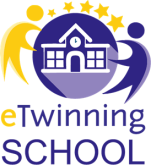       Piano     Didattico   Personalizzato  per alunni non Italofoni 1. DATI  RELATIVI  ALL’ALUNNO: INFORMAZIONI GENERALI  2. CARRIERA SCOLASTICA  AREE IN CUI SI EVIDENZIANO LE MAGGIORI DIFFICOLTA’Tenuto conto delle difficoltà derivanti dallo svantaggio linguistico, che non consente attualmente all’alunno di conseguire le abilità di studio necessarie per il successo formativo nell’apprendimento, si propone un intervento personalizzato nei contenuti e nei tempi :8. INTERVENTI INTEGRATIVI DI SUPPORTO Attività individualizzate e/o di piccolo gruppo Corso di italiano L2 in orarioscolastico/extra-scolasticoIntervento mediatore linguisticoRecupero disciplinareAttività pomeridiane scolasticheAttività	pomeridiane	presso	strutture esterne alla	scuola	(indicare	presso	quale ente)Altro 9. CRITERI PER L’ADATTAMENTO DEI PROGRAMMI (CONTENUTI DISCPLINARI ) Gli obiettivi e i contenuti, individuati in base al livello di conoscenza della Lingua italiana dimostrata dallo studente, saranno:Completamente differenziati Ridotti  e adattati alla competenza linguistica possedutaAltro (…   )10. PROPOSTE METODOLOGICHE   Organizzare lezioni frontali che utilizzino contemporaneamente più linguaggi comunicativi  Utilizzare la classe come risorsa in attività in coppia, tutoring e aiuto tra pari, attività di cooperative learningSemplificare il linguaggioSemplificare le consegneRispettare i tempi di assimilazione dei contenuti disciplinariGuidare alla comprensione del testo attraverso semplici domande strutturateConcedere tempi più lunghi nell’esecuzione di alcuni compiti Fornire strumenti compensativi Attuare misure dispensative Verifiche frequenti su segmenti brevi del programma.Ricorso a forme di recupero in ambito curricolareAltro (…)12. MISURE DISPENSATIVE  Nell'ambito di ciascuna disciplina l'alunno potrà essere dispensato da: lettura a voce altascrittura veloce sotto dettatura/scrittura di appunti durante le lezioniproduzione di testi complessi13. STRUMENTI COMPENSATIVI  L’alunno potrà usufruire dei seguenti strumenti compensativi: testi di studio alternativi/semplificati/ridotti/testi facilitati ad alta comprensibilità Tabelle /mappe concettuali di ogni tipodizionari, traduttori tavola pitagorica, tabelle delle formulecalcolatriceregistratore14. VERIFICHEattenzione ai contenuti piuttosto che alla forma interrogazioni programmatepersonalizzazione delle prove (parzialmente o completamente differenziate) riduzione di richieste e/o tempi più lunghi per lo svolgimento di compiti scritti prove orali in compensazione di prove scritte 15. VALUTAZIONE  La valutazione per ogni singola disciplina e quella finale di ammissione alla classe successiva sarà coerente con quanto delineato nel  PDP e terrà conto del percorso personale di apprendimento in quanto l’alunno si trova ancora  nella  fase di acquisizione della lingua italiana, evidenziando le attività integrative seguite dall’alunno (corsi di italiano L2, se previsto)la  motivazione l’ impegno i progressi in italiano L 2  i progressi nelle discipline le potenzialità dell’alunno le competenze acquisite Verifica di fine anno del pdp.Nel valutare il livello di apprendimento effettivamente conseguito dall’alunno/ a, le misure dispensative e compensative e le altre strategie metodologiche adottate nelle singole discipline nella tabella precedente, si sono rivelate:Impegni della famiglia:supportare l'azione educativa della scuola, condividendo i criteri e le modalità di verifica e valutazione;sostenere la motivazione e l'impegno dell'alunno/a;insegnare a usare gli strumenti compensativi previsti dalla scuola; verificare regolarmente lo svolgimento dei compiti assegnati;verificare che venga portato a scuola il materiale richiestoconsiderare non solo il significato valutativo ma anche formativo delle singole discipline;favorire gli scambi informativi con la scuola.   Firma del Cdc / team docenti   Firma del Dirigente Scolastico                                                                          Firma della famiglia                                                       --------------------------------------                                                                             ---------------------------    Firma del coordinatore di classe                                                                        --------------------------------------------------------------------  DataCognome e Nome:ClassePlessoAnno e luogo di nascita:Lingua  d’origine:Anno di arrivo in Italia:alunno NAI,(nuovo arrivato in Italia) inserito per la prima volta nel nostro  sistema scolastico alunno straniero giunto in Italia nell’ultimo triennio che ancora non ha raggiunto quelle competenze nella lingua italiana tali da poter affrontare le materie di studio.Altre informazioniAll’estero n° anni:In Italia     n° anni:Lingua parlata in famigliaAltre lingue conosciuteEventuali corsi di Italiano frequentati Altre informazioniAreaDescrizioneArea CognitivaArea linguistico-espressivaArea logico-matematicaAmbito storico-geograficoAmbito artistico-espressivoArea affettivo-relazionaleComportamentoEmotivitàArea autonomiaMetodo di studioOrganizzazione del lavoroRispetto dei tempi5. Competenze nella lingua italiana (Quadro di Riferimento Europeo delle Lingue)5. Competenze nella lingua italiana (Quadro di Riferimento Europeo delle Lingue)5. Competenze nella lingua italiana (Quadro di Riferimento Europeo delle Lingue)5. Competenze nella lingua italiana (Quadro di Riferimento Europeo delle Lingue)5. Competenze nella lingua italiana (Quadro di Riferimento Europeo delle Lingue)5. Competenze nella lingua italiana (Quadro di Riferimento Europeo delle Lingue)Comprensione  orale:Comprensione  orale:Comprensione  orale:Comprensione  orale:Comprensione  orale:italiano della comunicazione quotidianaitaliano della comunicazione quotidianaInadeguataInadeguataParz. adeguataAdeguataitaliano dello studioitaliano dello studioInadeguataInadeguataParz. adeguataAdeguataProduzione orale:Produzione orale:Produzione orale:Produzione orale:Produzione orale:Produzione orale:italiano della comunicazione quotidianaitaliano della comunicazione quotidianaInadeguataInadeguataParz. adeguataAdeguataItaliano dello studioItaliano dello studioInadeguataInadeguataParz. adeguataAdeguataComprensione del testo scrittoComprensione del testo scrittoInadeguataInadeguataParz. adeguataAdeguataProduzione scrittaProduzione scrittaInadeguataInadeguataParz. adeguataAdeguataCompetenza grammaticale e sintatticaCompetenza grammaticale e sintatticaInadeguataInadeguataParz. adeguataAdeguataCompetenza lessicale e semanticaCompetenza lessicale e semanticaInadeguataInadeguataParz. adeguataAdeguataLivello complessivo nella lingua italiana iniziale0PrincipianteassolutoA1Molto elementareA2ElementareB1IntermedioB2Autonomo6. Livelli di conoscenza in rapporto ai prerequisiti mediamente richiesti per   l’età anagrafica6. Livelli di conoscenza in rapporto ai prerequisiti mediamente richiesti per   l’età anagrafica6. Livelli di conoscenza in rapporto ai prerequisiti mediamente richiesti per   l’età anagrafica6. Livelli di conoscenza in rapporto ai prerequisiti mediamente richiesti per   l’età anagrafica6. Livelli di conoscenza in rapporto ai prerequisiti mediamente richiesti per   l’età anagrafica6. Livelli di conoscenza in rapporto ai prerequisiti mediamente richiesti per   l’età anagraficaCapacità di calcoloCapacità di calcoloInadeguataInadeguataParz. adeguataAdeguataCapacità di risolvere i problemi a partire dalla formulazione grafica dei dati e delle richieste Capacità di risolvere i problemi a partire dalla formulazione grafica dei dati e delle richieste InadeguataInadeguataParz. adeguataAdeguataConoscenza del lessico specifico Conoscenza del lessico specifico InadeguataInadeguataParz. adeguataAdeguataLivello complessivo nell’area logico-matematicaLivello complessivo nell’area logico-matematicaInadeguataInadeguataParz. adeguataAdeguataConoscenza di lingue (specificare):……………………………………………………………Conoscenza di lingue (specificare):……………………………………………………………InadeguataInadeguataParz. adeguataAdeguataAltro :Altro :Altro :Altro :Altro :Altro :DisciplinaMisure dispensativeStrumenti compensativiTempi aggiuntiviInterrogazioni programmate AltroItalianoStoriaGeografiaMatematicaScienzeIngleseTecnologiaArteMotoriaFranceseSpagnoloReligioneMusicaEfficaci in parte efficaci italianostoriageografiamatematicascienzeinglesefrancesespagnolo tecnologiaartemotoria religionemusica Italianostoriageografiamatematicascienzeinglesetecnologiaartemusicamotoria religionefrancesespagnolo sostegno 